Лангепассское городское муниципальное автономное учреждение  «Центр культуры «Нефтяник»"Библиотечно-информационный центр"Адрес: 628672,Тюменская область, Ханты-Мансийский автономный округ-Югра, город Лангепас, ул. Ленина 31/1
Телефон: 8(34669)2-36-04
Субъекты РФ: Ханты-Мансийский автономный округ
Категории объектов: Культура

Категории доступности: 
№ Паспорта доступности: Паспорт доступности №7 от 30.06.2015
Размещение объекта: Отдельно стоящее здание
Этажность (на каком этаже находится): 2
Год постройки здания: 2000
Наименование организации расположенной на объекте: Лангепасское городское муниципальное автономное  учреждение  «Центр культуры «Нефтяник»"Библиотечно-информационный центр"
Основание для пользования объектом: Оперативное управление
Юридический адрес организации: РФ. ХМАО- Югра. Тюменская область. г.Лангепас, ул.Ленина. дом 31/1
Форма собственности: Государственная
Территориальная принадлежность: Муниципальная
Вышестоящая организация: Администрация города Лангепаса
Адрес вышестоящей организации, телефон: РФ, ХМАО- Югры, Тюменская обл.,г.Лангепас, ул.Ленина, дом 35, тел.8(34669)22603
Категории обслуживаемого населения по возрасту: 
Все возрастные категории
Пожилые
Взрослые трудоспособного возраста
Дети
Категории обслуживаемых инвалидов : 
Инвалиды по слуху
Инвалиды с патологией опорно-двигательного аппарата
Инвалиды с умственной отсталостью
Инвалиды по зрению
Виды услуг: организация библиотечного обслуживания населения, комплектование и обеспечение сохранности библиотечных фондов
Форма оказания услуг: Array
Плановая мощность (количество обслуживаемых в день): 187
Участие в исполнении ИПР инвалида: Нет
Путь следования к объекту пассажирским транспортом : автобус-маршрут №1,2,3,4, остановка "Магазин "Вавилон" или остановка "Главпочтамт"
Расстояние до объекта от остановки транспорта, м : 80
Время движения (пешком), мин: 5
Наличие выделенного от проезжей части пешеходного пути : Да
Наличие перекрёстков: 
Нет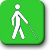 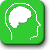 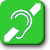 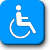 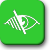 